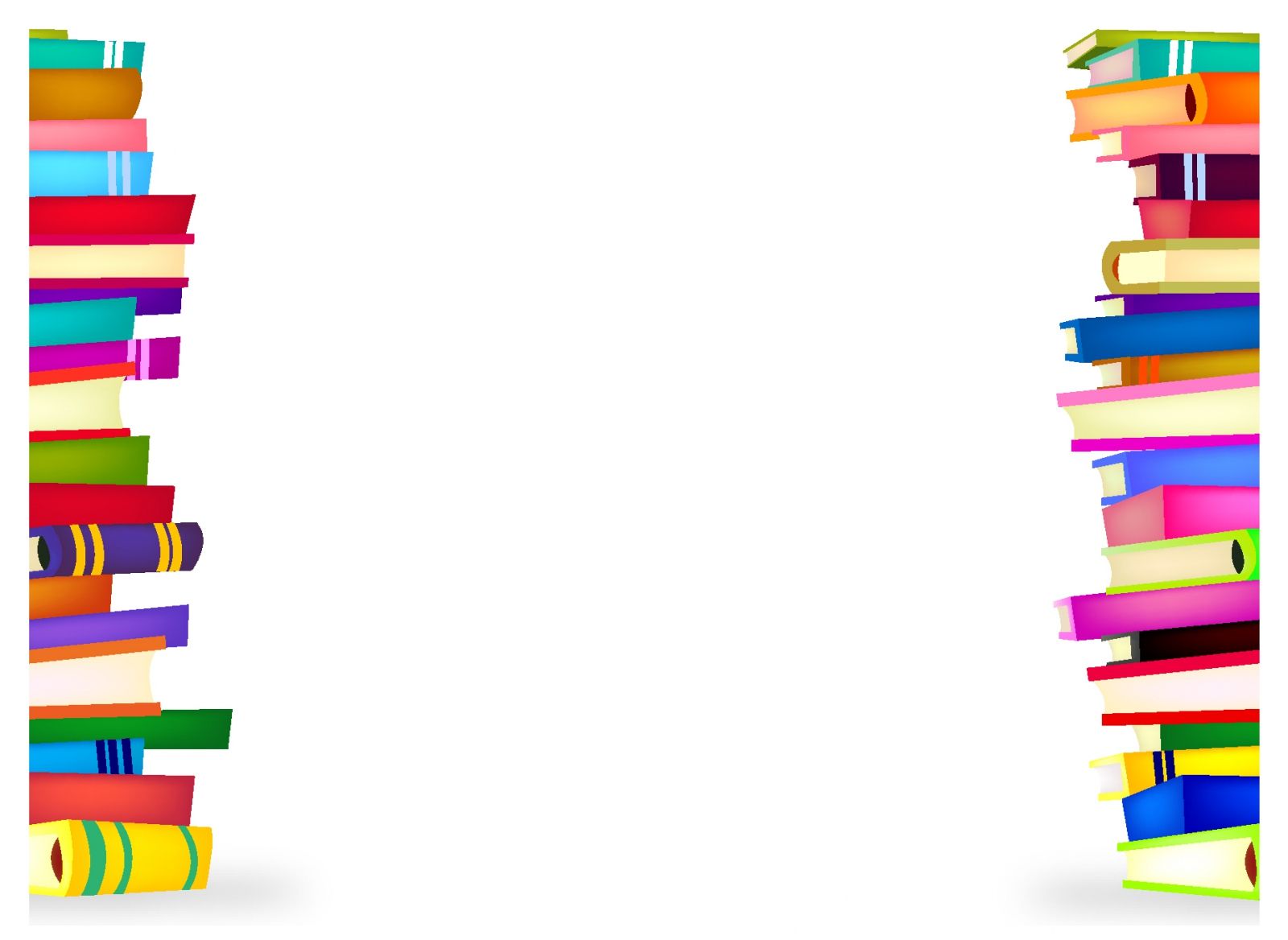 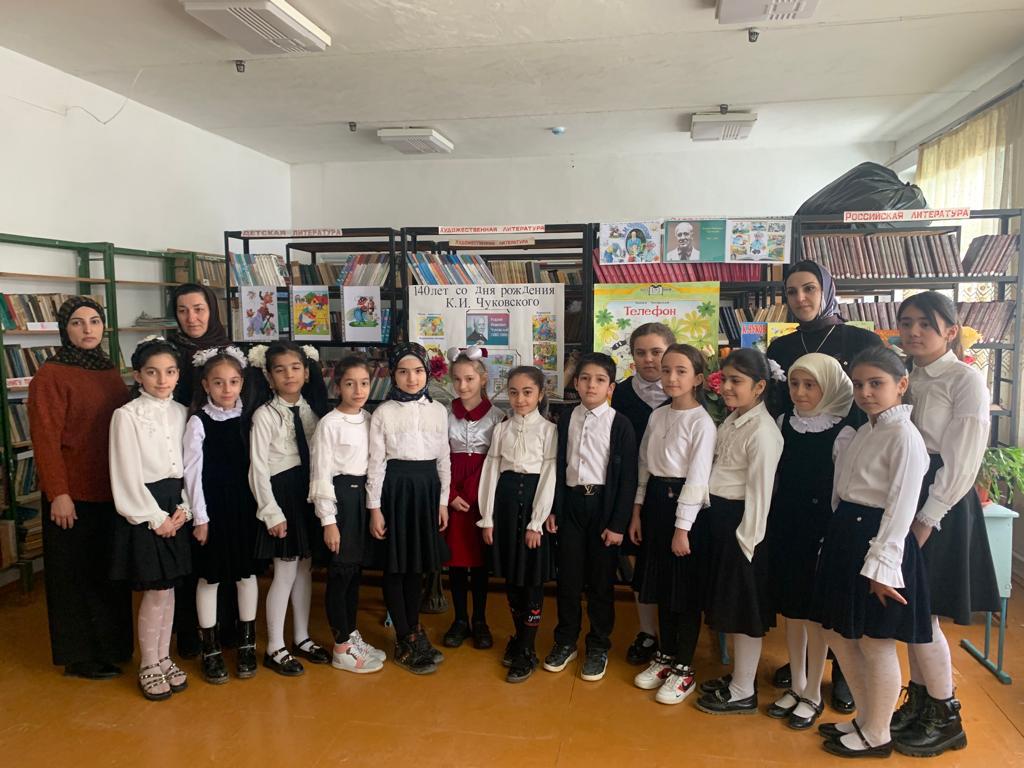 Победители конкурса на лучшего чтецасреди 3-4 кл.3 класс1 место – Солтанаков Гаджи  3 «в» кл2 место – Мусаева Асинат  3 «б» кл.Агатова Зайнаб  3 «б» кл.3 место – Алиева Зарипат 3 «а» кл.Алипашаева Айшат  3 «в» кл.4 класс1 место –  Исаева Сапият  4 «а» кл.2 место – Алиболатова  Патимат 4 «в» кл.Арсланбекова Солтанум  4 «а» кл.3 место – Темирбекова Рукият  4 «в» кл.Гасанбекова Алина 4 «г» кл.